Hankook truck tyres for construction site use nowas Original Equipment on all Scania trucks Premium tyre maker Hankook is now supplying various treads of its SmartWork truck tyre series for use in construction site traffic, to the Swedish commercial vehicles manufacturer Scania as Original Equipment (OE). Seven dimensions for 22.5 and 24 inches are initially listed, which fleet customers and transport companies can now order from the three European Scania plants in Zwolle (Netherlands), Södertälje (Sweden) and Anger (France). The new Scania XT generation of construction vehicles is one of the models to be equipped with Hankook tyres. Neu-Isenburg, Germany, 25th January 2018 – Premium tyre maker Hankook is now supplying five additional tyre treads for all Scania models designed for use on construction sites, including their new XT generation of construction vehicles. These are the steering axle tyres SmartWork AM06, SmartWork AM09 and SmartWork AM15+ as well as the SmartWork DM06 and SmartWork DM09 treads for the drive axle.  The commercial vehicles manufacturer is part of the Volkswagen Group and the latest truck OE partner for Hankook. Hankook’s OE business with truck tyres for Scania is currently concentrating on Europe and covers a total of 26 dimensions in the 22.5 and 24 inch range. Alongside truck tyres for construction site use, Hankook is supplying the Swedish commercial vehicle manufacturer with the e-cube MAX, a truck tyre range for long-haul traffic as well as the SmartFlex, an all-year tyre for medium-haul applications. The range has been specially adapted for European conditions, boasting both ecological and economic advantages.The OE cooperation with Scania is Hankook’s second within the Volkswagen Group in the heavy commercial vehicle segment; Hankook has been supplying various models to MAN Truck & Bus since 2015.Han-Jun Kim, Head of Hankook Tire Europe commented: “We are looking forward to expanding our cooperation with Scania. We have to rely on maximum durability when designing tyres for construction site traffic; our SmartWork line was able to completely convince the Scania engineers.”# # #Hankook's range of Original Equipment tyres for Scania:* = In preparation   About HankookHankook Tire is one of the global top 5 companies in the mass production of tyres and manufactures innovative, award winning radial tyres of proven superior quality for passenger cars, light trucks, SUVs, RVs, trucks and buses as well as motorsports (circuit racing/rallies).Hankook continues to invest in research and development so that we can always offer our customers the highest level of quality, combined with technological excellence. At a total of five development centers and eight large scale factories around the world, the company develops and produces tyre solutions specially tailored to the requirements and needs of regional markets. Bespoke tyre solutions for the European markets as well as European Original Equipment according to the requirements of leading premium car manufacturers, are developed in the company’s regional Technical Centre in Hanover/Germany. Production for the European region is taking place in the state-of-the-art manufacturing site in Rácalmás/Hungary which was inaugurated in June 2007 and is continuously being expanded. Currently more than 3,000 employees produce up to 19 million tyres a year for passenger cars, SUVs and light trucks. Hankook Tire’s European headquarters are located in Neu-Isenburg near Frankfurt am Main in Germany. The manufacturer operates further branches in Germany, UK, France, Italy, Spain, the Netherlands, Hungary, Czech Republic, Russia, Turkey, Sweden, Ukraine and Poland. Hankook products are sold directly through regional distributors in other local markets. Hankook Tire employ more than 22,000 people worldwide and are selling their products in over 180 countries. Internationally leading car manufacturers rely on tyres made by Hankook for their original equipment. Approximately 30 percent of the company's global sales are generated within the European and CIS-Region.For more information please visit www.hankooktire-mediacenter.com or www.hankooktire.com TreadSizeLIMarking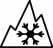 M+SAvailabilityAM09315/80R22.5156/150KD/B/W1 67dB-AM0913R22.5156/150KD/C/W1 68dB-DM09*315/80R22.5156/150KD/C/W1 70dBDM09*13R22.5156/150KD/C/W2 75dBAM15+*385/65R22.5158L (160K)C/C/W2 74dB-AM06325/95R24162/160KD/C/W1 72dB--DM06325/95R24162/160KD/C/W1 73dB-AL10+315/80R22.5156/150L (154/150M)B/B/W1 70dB--AL10+315/70R22.5156/150LB/B/W1 70dB--AL10+315/60R22.5154/148LC/B/W1 70dB--AL10+355/50R22.5156LC/B/W1 70dB--DL10+315/80R22.5156/150L (154/150M)C/C/W1 73dBDL10+315/70R22.5154/150LC/C/W1 73dBDL10+315/60R22.5152/148LC/C/W1 73dBAL10295/60R22.5150/147K(149/146L)C/C/W1 70dB--AL10295/80R22.5152/148M (154/149L)C/C/W1 70dB--AL10385/55R22.5158L (160K)B/C/W1 70dB--DL10295/80R22.5152/148MC/C/W2 75dB-DL10295/60R22.5150/147K (149/146L)D/C/W2 75dB-AH31295/80R22.5152/148MC/B/W1 73dBAH31315/70R22.5156/150LC/B/W1 67dBAH31315/80R22.5156/150LC/B/W1 73dBAH31385/65R22.5160KC/B/W1 69dBDH31295/80R22.5152/148MD/C/W2 75dBDH31315/70R22.5154/150LD/C/W2 75dBDH31315/80R22.5156/150LD/C/W2 75dBContact:Hankook Tire Europe GmbH | Corporate Communications Europe/CIS | Siemensstr. 14, 63263 Neu-Isenburg | GermanyContact:Hankook Tire Europe GmbH | Corporate Communications Europe/CIS | Siemensstr. 14, 63263 Neu-Isenburg | GermanyContact:Hankook Tire Europe GmbH | Corporate Communications Europe/CIS | Siemensstr. 14, 63263 Neu-Isenburg | GermanyContact:Hankook Tire Europe GmbH | Corporate Communications Europe/CIS | Siemensstr. 14, 63263 Neu-Isenburg | GermanyAnna PasternakPR ManagerTel.: +49 (0) 61 02 8149 – 173a.pasternak@hankookreifen.deSabine RiedelPR-ManagerTel.: +49 (0) 6102 8149 – 174s.riedel@hankookreifen.de 